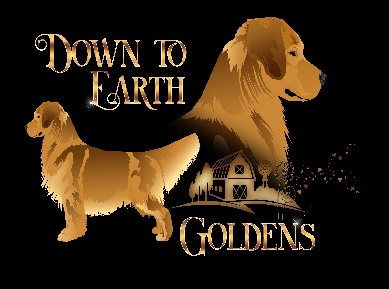 Name(s):                Other names used on Facebook Messenger when contacting me via business pageAddress:Phone Number:Email:Service Dog designation:Service Dog company:Family companion:Breeding/Show prospect:(Kennel name)Total Cost of Dog$3300.00 + HST = $3729.00Initial payment (deposit)$429.00Payment Due at week 7$3300.00Additional comments: